欢迎报名参加全国“多语杯”英语教学精英秀主办单位：国际多语教育协会中国区多语能力与多语教育研究会承办单位：宁波诺丁汉大学、北京未名信孚教育科技有限公司、北京信孚公益基金会请各位选手下载并填写下面Excel报名表（带*号为必填），填写完之后将电子表格发送到电子邮箱micdropera@vip.tom.com，您将收到一封确认邮件，里面有一个8位数的参秀编号，如B2210291，该编号相当于准考证号，是提交视频资料以及现场秀时候的身份识别号，提交视频资料时候必须注明，同时请按照确认邮件中要求3日内加入到指定的微信群中，方为报名成功。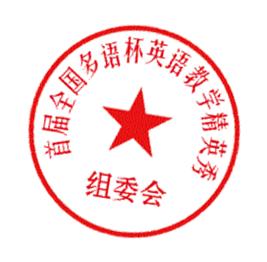 报名截止日期：2020年3月30日                     2020年首届全国“多语杯”英语教学精英秀组委会                                  2020年1月8日下载：首届全国“多语杯”英语教学精英秀报名表附件……